ПОБЕДИТЕЛИ VI РЕГИОНАЛЬНОГО ЧЕМПИОНАТА МОЛОДЫЕ ПРОФЕССИОНАЛЫ WSR КУРСКОЙ ОБЛАСТИ 
ПО КОМПЕТЕНЦИИ ПРЕПОДАВАНИЕ В МЛАДШИХ КЛАCСАХ15 ноября 2020 года состоялось торжественное закрытие VI Регионального чемпионата «Молодые профессионалы» WorldSkills Russia Курской области в дистанционном формате. Были объявлены обладатели золотых, серебряных и бронзовых медалей!16 ноября 2020 года на площадке специализированного центра компетенции Преподавание в младших классах состоялось торжественное вручение директором колледжа – Ольгой Ивановной Бондаревой дипломов и медалей конкурсантам.Победители – «Молодые профессионалы» (основная линейка чемпионата)1-е место, золотая медаль – Серкова Дарья1-е место, золотая медаль – Шоренкова Анастасия3-е место, бронзовая медаль – Быкова Диана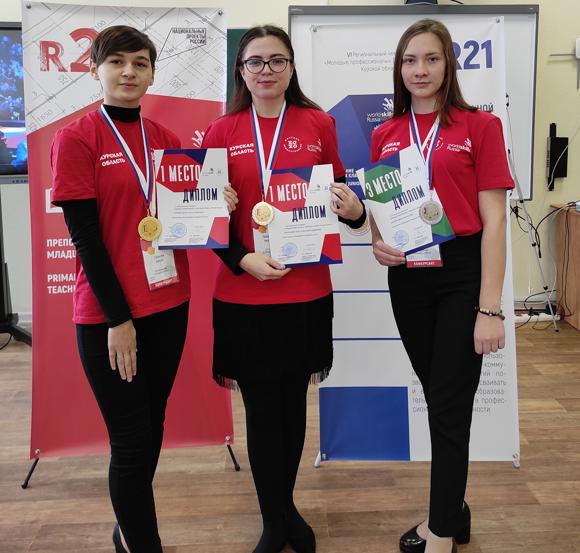 Фото с экспертами и участниками чемпионата «Навыки мудрых»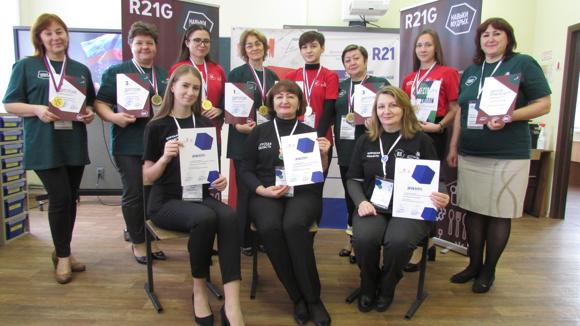 Поздравляем победителей чемпионата с заслуженной победой!!!